Nr.  8420  / 13.07.2022Nr.   58485 /13.07.2022                RAPORT DE SPECIALITATE 	la proiectul de hotărâre privind aprobarea Regulamentului de organizare și funcționare a serviciului social ,,Serviciul de îngrijire și asistență la domiciliu”Prin prezentul proiect de hotărâre se propune aprobarea Regulamentului de organizare și funcționare a serviciului social ,,Serviciul de îngrijire și asistență la domiciliu”.	Serviciul social „Serviciul de îngrijire și asistență la domiciliu”, cod serviciu social 8810ID – I, este un serviciu social, fără personalitate juridică, înființat şi administrat de furnizorul Direcția de Asistență Socială a municipiului Hunedoara.	Sediul ,,Serviciului de îngrijire și asistență la domiciliu” este situat în Municipiul Hunedoara, Bld. Mihai Viteazul, nr. 7A Complex Comercial Piața Dunărea. 	 Scopul serviciului social „Serviciul de îngrijire și asistență la domiciliu” urmărește prevenirea, limitarea sau înlăturarea efectelor temporare ori permanente ale unor situaţii care pot afecta la un moment dat viaţa persoanei vârstnice sau pot genera riscul de excluziune socială a persoanelor vârstnice din municipiul Hunedoara. 	Serviciul social „Serviciul de îngrijire și asistență la domiciliu” se organizează și funcționează cu respectarea principiilor generale care guvernează sistemul național de asistență socială,  a principiilor specifice care stau la baza acordării serviciilor sociale prevăzute în legislația specifică, în convențiile internaționale ratificate prin lege și în celelalte acte internaționale în materie la care România este parte, precum și cu respectarea standardelor minime de calitate aplicabile. 	Prezentul proiect de hotărâre este reglementat juridic de următoarele acte normative:- Legea Asistenței Sociale  nr. 292/2011, cu modificările și completările ulterioare;  - Legea nr. 17/2000 privind asistența socială a persoanelor vârstnice, republicată, cu modificările și completările ulterioare; - Hotărârea de Guvern nr. 867/2015 pentru aprobarea Nomenclatorului serviciilor sociale precum și a regulamentelor-cadru de organizare și funcționare a serviciilor sociale, cu modificările și completările ulterioare;- Legea nr. 116/2002 privind prevenirea și combaterea marginalizării sociale, cu modificările și completările ulterioare;- Hotărârea de Guvern nr. 1149/2002 pentru aprobarea Normelor Metodologice de aplicare a prevederilor Legii nr.116/2002 privind prevenirea și combaterea marginalizării sociale, cu modificările și completările ulterioare;- Ordinul Ministrului muncii solidarității sociale și familiei nr. 73/2005 privind aprobarea modelului Contractului pentru acordarea de servicii sociale încheiat de furnizorii de servicii sociale, acreditați conform legii, cu beneficiarii de servicii sociale;- Hotărârea de Guvern nr. 426/2020 privind aprobarea standardelor de cost pentru serviciile sociale – Anexa nr. 4;- Legea nr. 197/2012 privind asigurarea calităţii în domeniul serviciilor sociale, cu modificările și completările ulterioare;- Hotărârea Guvernului nr. 118/2014 pentru aprobarea Normelor metodologice de aplicare a prevederilor Legii nr. 197/2012 privind asigurarea calităţii în domeniul serviciilor sociale, cu modificările și completările ulterioare;- Hotărârea de Guvern nr. 886/2000 pentru aprobarea Grilei naţionale de evaluare a nevoilor persoanelor vârstnice;- Ordonanţa Guvernului nr. 68/2003 privind serviciile sociale, cu modificările și completările ulterioare;- Ordinul Secretarului general al Guvernului nr. 600/2018 privind aprobarea Codului controlului intern managerial al entităţilor publice.- Ordinul Ministrului muncii și justiției sociale nr. 29/2019 pentru aprobarea standardelor minime de calitate pentru acreditarea serviciilor sociale destinate persoanelor vârstnice, persoanelor fără adăpost, tinerilor care au părăsit sistemul de protecţie a copilului şi altor categorii de persoane adulte aflate în dificultate, precum şi a serviciilor acordate în comunitate, serviciilor acordate în sistem integrat şi cantinele sociale, Anexa 8.	Regulamentul de organizare şi funcționare este un document propriu al serviciului social "Serviciul de îngrijire și asistență la domiciliu" pentru persoane vârstnice din municipiul Hunedoara, fără personalitate juridică. Acesta a fost elaborat în vederea asigurării funcționării serviciului, cu respectarea standardelor minime de calitate aplicabile şi a asigurării accesului persoanelor beneficiare la informații privind acest serviciu social.	Regulamentul de organizare și funcționare a serviciului social ,, Serviciul de îngrijire și asistență la domiciliu” se constituie anexă la prezentul proiect de hotărâre. 	La data intrării în vigoare a prezentei hotărâri se abrogă Hotărârea Consiliului Local a municipiului Hunedoara nr. 157/2022.Competența dezbaterii și adoptării prezentului proiect de h  otărâre aparține Consiliului Local al Municipiului Hunedoara în baza dispozițiilor prevederilor art. 129, alin. (2), lit. a), lit. d), alin. (3), lit. c), alin.7, lit. b), alin. (14) precum și ale art. 139 coroborat cu art. 196 alin. (1) lit. a) din Ordonanța de Urgență a Guvernului nr. 57/2019 privind Codul administrativ, cu modificările și completările ulterioare.Față de cele prezentate mai sus propun supunerea spre dezbatere și aprobarea proiectului de hotărâre prezentat.Direcția de Asistență SocialăDirector executiv,Tiberiu Furca            Consilier juridic,                                                                                                                                                                                                                                                                                                                                                         	 Camelia David                                                                                                                                                                                                                                                                   	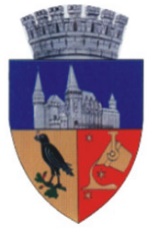  ROMÂNIA  JUDEŢUL HUNEDOARA   CONSILIUL LOCAL AL MUNICIPIULUI  HUNEDOARA               DIRECŢIA DE ASISTENŢĂ SOCIALĂ          Hunedoara, Complex Comercial Dunărea, str. Mihai Viteazu, nr. 7A, Tel.; 0254 712079; Fax: 0354 882355,          http://www.primariahunedoara.ro,  das@primariahunedoara.ro 